Муниципальное   дошкольное   образовательное   учреждениеДетский   сад   № 41   р. п. ПетровскоеОткрытое   занятие   для    музыкальных     руководителей                 Ростовского муниципального района«ОРКЕСТРОВЫЙ УРОК»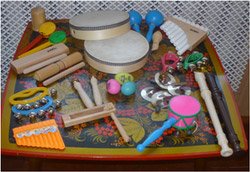        Музыкальный  руководитель:     ИВАНОВА  ОЛЬГА  ПАВЛОВНА Цель занятия: Приобщение детей к миру музыки.  Задачи: Развивать интерес детей к музыке, развивать умение чувствовать характер музыки, формировать умение замечать выразительные средства музыкального произведения. Развитие ритмического слуха. Воспитывать коммуникативность в игре, доброжелательные отношения друг к другу. Доставлять детям радость от совместной игры.Ход занятия            Дети   входят в зал   под   музыку р. н. «Ах, вы сени» Предложить им сесть на стульчики, сказать, что сегодня я расскажу музыкальную сказку.Муз.  руководитель: В одном большом городе был магазин музыкальных инструментов.  На его полках лежали и стояли самые разные, очень красивые инструменты. Музыкальные инструменты очень скучали на полках днём, потому что на них никто не играл.  Зато ночью, когда продавцы уходили домой спать, инструменты устраивали дискотеку под названием «Тарарам- шурум-бурум».  Они спрыгивали с полок и начинали играть и танцевать, стараясь показать, на что  каждый  из  них  способен.                       Дискотека «Тарарам-шурум-бурум»Муз. руководитель:  Натанцевавшись, инструменты затевали игру                                    Игра «Замри-отомри»              (дети играют на колокольчиках, бубне, погремушке)                     Заканчивается игра сонной частью.Муз. руководитель:  Однажды в магазин заглянул очень известный дирижёр, он хотел купить несколько инструментов, чтобы пополнить свой оркестр.  Но увидев на полках много самых разных инструментов, маэстро растерялся.  Чтобы сделать правильный выбор, он предложил инструментам показать на что они способны. Каждый инструмент должен показать себя.                         Игра «Музыкальное приветствие»                      (дети играют на колокольчиках, погремушке, бубне, ложках)                              Пропевая песенку об инструменте.Похвалив все инструменты, дирижёр предложил им сыграть в игру «Бусинки»                                        Игра «Бусинки»     (дети под музыку «Вальс-шутка» Д. Шостаковича на сильную долю               играют на своём инструменте).Муз. руководитель:  И всё-таки дирижёр не смог до конца изучить все инструменты. И попросил завести хоровод.                                          Игра «Хоровод»             (дети под двухчастную музыку сл. и муз.  М. Картушиной)           (играют на инструменте у которого остановились).Муз. руководитель:  Дирижёр поблагодарил инструменты за хорошую игру, но так и не смог выбрать лучший инструмент.  Поэтому он решил пригласить в свой оркестр все инструменты. Инструменты заняли свои места и заиграли веселую музыку.                      Оркестр «Светит месяц»    